2018 ACSM CEC Certificate____________ ____________Participant NameNew England Chapter of the American College of Sports MedicineOrganization"Alpha to Omega: Human Performance Across the Lifespan”Course TitleNovember 8 and 9, 2018Rhode Island Convention Center, Providence, RIDate and Location 650388								13.5Approved Provider Number					CECs Awarded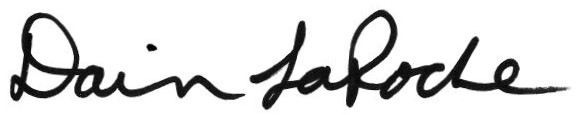      Dain LaRoche, PhD           Program Chairperson